СОБРАНИЕмуниципального образования«Холмский городской округ»РЕШЕНИЕ В соответствии с Федеральным законом от 25.12.2008 № 273-ФЗ «О противодействии коррупции», Федеральным законом от 03.12.2012 № 230-ФЗ «О контроле за соответствием расходов лиц, замещающих государственные должности, и иных лиц их доходам», Федеральным законом от 02.03.2007 № 25 – ФЗ «О муниципальной службе в Российской Федерации», Указом Президента Российской Федерации от 18.05.2009 № 559 «О представлении гражданами, претендующими на замещение должностей федеральной государственной службы, и федеральными государственными служащими сведений о доходах, об имуществе и обязательствах имущественного характера», решением Собрания муниципального образования «Холмский городской округ» от 07.02.2013 № 51/4-855 «Об утверждении Положения о муниципальной службе в муниципальном образовании «Холмский городской округ», руководствуясь частью 3 статьи 30 Устава муниципального образования «Холмский городской округ», Собрание муниципального образования «Холмский городской округ»РЕШИЛО:Внести в Порядок предоставления гражданами, претендующими на замещение должностей муниципальной службы в Собрании муниципального образования «Холмский городской округ» и муниципальными служащими Собрания муниципального образования «Холмский городской округ» сведений о доходах, расходах, об имуществе и обязательствах имущественного характера и о доходах, расходах, об имуществе и обязательствах имущественного характера своих супруги (супруга) и несовершеннолетних детей», утвержденный решением Собрания муниципального образования «Холмский городской округ» от 18.09.2014 № 13/5 – 146 следующие изменения и дополнения:пункт 2. изложить в следующей редакции: «2. Обязанность представлять сведения о доходах, об имуществе и обязательствах имущественного характера, а также сведения о доходах, об имуществе и обязательствах имущественного характера своих супруги (супруга) и несовершеннолетних детей (далее – Сведения о доходах) возлагается на гражданина, претендующего на замещение должности муниципальной службы в Собрании (далее – гражданин).»;пункт 3. изложить в следующей редакции: «3. Обязанность представлять сведения о доходах, расходах, об имуществе и обязательствах имущественного характера, а также сведения о доходах, расходах, об имуществе и обязательствах имущественного характера своих супруги (супруга) и несовершеннолетних детей (далее – Сведения о доходах и расходах) возлагается на муниципального служащего, замещавшего по состоянию на 31 декабря отчетного года должность муниципальной службы, предусмотренную перечнем должностей, утвержденным решением Собрания (далее – Перечень должностей) от 18.09.2014 № 13/5 – 144 (далее – муниципальный служащий). дополнить пунктом 3.1. следующего содержания: «Обязанность представлять Сведения о доходах, а также Сведения о доходах и расходах возлагается на муниципального служащего, замещающего должность муниципальной службы в Собрании, не предусмотренную Перечнем должностей, и претендующего на замещение должности муниципальной службы, предусмотренной этим Перечнем (далее - кандидат на должность, предусмотренную перечнем).пункт 4. изложить в следующей редакции: «4. Сведения о доходах и Сведения о доходах, расходах предоставляются в аппарат Собрания в соответствии с Федеральным законом от 25.12.2008 № 273-ФЗ «О противодействии коррупции», Федеральным законом от 02.03.2007 № 25 – ФЗ «О муниципальной службе в Российской Федерации» по форме справки, утвержденной Указом Президента Российской Федерации «Об утверждении формы справки о доходах, расходах, об имуществе и обязательствах имущественного характера и внесении изменений в некоторые акты Президента Российской Федерации».пункт 4.1. изложить в следующей редакции: «4.1. Сведения о доходах обязаны представлять представителю нанимателя (работодателю): а) гражданин – при поступлении на муниципальную службу; б) муниципальный служащий, замещавший должность муниципальной службы, предусмотренную Перечнем должностей; в) кандидатами на должности, предусмотренные перечнем, - при назначении на должности  муниципальной службы, предусмотренные перечнем должностей.2. Опубликовать настоящее решение в газете «Холмская панорама».3. Контроль за исполнением настоящего решения возложить на главу муниципального образования – председателя Собрания муниципального образования «Холмский городской округ» (Бородин А.Н.).Глава муниципального образования –председатель Собраниямуниципального образования«Холмский городской округ»                                                                                 А.Н. Бородинот 26.04.2018 г.  № 56/5-607О внесении изменений и дополнений в Порядок предоставления гражданами, претендующими на замещение должностей муниципальной службы в Собрании муниципального образования «Холмский городской округ» и муниципальными служащими Собрания муниципального образования «Холмский городской округ» сведений о доходах, расходах, об имуществе и обязательствах имущественного характера и о доходах, расходах, об имуществе и обязательствах имущественного характера своих супруги (супруга) и несовершеннолетних детей», утвержденный решением Собрания муниципального образования «Холмский городской округ» от 18.09.2014 № 13/5 – 146 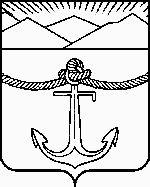 